Пояснительная запискаДанная рабочая учебная программа составлена в соответствии со следующими нормативно-правовыми документами:Базисный учебный план общеобразовательных учреждений РФ, утверждённый Приказом Минобразования РФ от 09.03.2004, № 1312;Федеральный компонент государственного образовательного стандарта, утверждённый Приказом Минобразования РФ от 05.03.2004, № 1089;Примерная государственная программа по литературе, созданная на основе федерального компонента государственного образовательного стандарта;Федеральный перечень учебников, рекомендованных  (допущенных) Министерством образования и науки РФ к использованию в образовательном процессе в общеобразовательных учреждениях, на 2009/2010 учебный год;Требования к оснащению образовательного процесса в соответствии с содержательным наполнением учебных предметов федерального компонента государственного образовательного стандарта;Методическое письмо Министерством образования и науки РФ «О преподавании учебного предмета «Литература» в условиях введения федерального компонента государственного стандарта общего образования»;Литература: программа по литературе для общеобразовательных учреждений. 5-11 кл. Коровиной В.Я., по учебнику под редакцией В.П. Журавлева– М. «Просвещение», .Данная рабочая учебная программа является продолжением курса литературы в 10 классе по авторской программе Коровиной В.ЯПрограмма детализирует и раскрывает содержание стандарта, определяет общую стратегию обучения, воспитания и развития учащихся средствами учебного предмета в соответствии с целями изучения литературы, которые определены стандартом.                                                         Общая характеристика учебного предмета.Литература - базовая учебная дисциплина, формирующая духовный облик и нравственные ориентиры молодого поколения. Ей принадлежит ведущее место в эмоциональном, интеллектуальном и эстетическом развитии школьника, в формировании его миропонимания и национального самосознания, без чего невозможно духовное развитие нации в целом. Специфика литературы как школьного предмета определяется сущностью литературы как феномена культуры: литература эстетически осваивает мир, выражая богатство и многообразие человеческого бытия в художественных образах. Она обладает большой силой воздействия на читателей, приобщая их к нравственно-эстетическим ценностям нации и человечества.                      Изучение литературы в старшей школе на базовом уровне направлено на достижение следующих целей:воспитание духовно развитой личности, готовой к самопознанию и самосовершенствованию, способной к созидательной деятельности в современном мире; формирование гуманистического мировоззрения, национального самосознания, гражданской позиции, чувства патриотизма, любви и уважения к литературе и ценностям отечественной культуры;развитие представлений о специфике литературы в ряду других искусств; культуры читательского восприятия художественного текста, понимания авторской позиции, исторической и эстетической обусловленности литературного процесса; образного и аналитического мышления, эстетических и творческих способностей учащихся, читательских интересов, художественного вкуса; устной и письменной речи учащихся;освоение текстов художественных произведений в единстве содержания и формы, основных историко-литературных сведений и теоретико-литературных понятий; формирование общего представления об историко-литературном процессе;совершенствование умений анализа и интерпретации литературного произведения как художественного целого в его историко-литературной обусловленности с использованием теоретико-литературных знаний; написания сочинений различных типов; поиска, систематизации и использования необходимой информации, в том числе в сети Интернета.         На уроках литературы ученики должны решить следующие задачи:  - сформировать представление о художественной литературе как искусстве слова и ее месте в культуре страны и народа;   -осознать своеобразие и богатство литературы как искусства;   - освоить теоретические понятия, которые способствуют более глубокому постижению конкретных художественных произведений;   - овладеть знаниями и умениями, которые помогут глубокой и доказательной оценке художественных произведений и их выбору для самостоятельного чтения;  - воспитать культуру чтения, сформировать потребность в чтении;  - использовать изучение литературы для повышения речевой культуры, совершенствования собственной устной и письменной речи.      Курс литературы опирается на следующие виды деятельности по освоению содержания художественных произведений и теоретико-литературных понятий:Осознанное, творческое чтение художественных произведений разных жанров.Выразительное чтение.Различные виды пересказа.Заучивание наизусть стихотворных текстов.Определение принадлежности литературного (фольклорного) текста к тому или иному роду и жанру.Анализ текста, выявляющий авторский замысел и различные средства его воплощения; определение мотивов поступков героев и сущности конфликта.Выявление языковых средств художественной образности и определение их роли в раскрытии идейно-тематического содержания произведения.Участие в дискуссии, утверждение и доказательство своей точки зрения с учетом мнения оппонента.Подготовка рефератов, докладов; написание сочинений на основе и по мотивам литературных произведений.                           Общеучебные умения, навыки и способы деятельности. Программа предусматривает формирование у учащихся общеучебных умений и навыков, универсальных способов деятельности и ключевых компетенций: поиск и выделение значимых функциональных связей и отношений между частями целого, выделение характерных причинно-следственных связей;сравнение, сопоставление, классификация;самостоятельное выполнение различных творческих работ;способность устно и письменно передавать содержание текста в сжатом или развернутом виде;осознанное беглое чтение, проведение информационно-смыслового анализа текста, использование различных видов чтения (ознакомительное, просмотровое, поисковое и др.);владение монологической и диалогической речью, умение перефразировать мысль, выбор и использование выразительных средств языка и знаковых систем (текст, таблица, схема, аудиовизуальный ряд и др.) в соответствии с коммуникативной задачей;составление плана, тезисов, конспекта;подбор аргументов, формулирование выводов, отражение в устной или письменной форме результатов своей деятельности;использование для решения познавательных и коммуникативных задач различных источников информации, включая энциклопедии, словари, Интернет-ресурсы и др. базы данных;самостоятельная организация учебной деятельности, владение навыками контроля и оценки своей деятельности, осознанное определение сферы своих интересов и возможностей.           Методы и формы обученияСовременный урок литературы – это урок с огромным познавательным и воспитательным потенциалом, урок, реализующий принципы научности, историзма в подходе к литературным явлениям и, конечно, ориентированный на развитие интеллектуальных, эмоциональных и волевых качеств учащихся, на формирование их мировоззрения, эстетического сознания, вкусов и потребностей.   В этом плане особую важность приобретает продуманность типологии и формы урока, т.к. от типа и формы зависит структура и методика урока. Но ни в дидактике, ни в частных методиках нет в настоящее время единой общепринятой классификации типов урока, и существует ряд принципиально различных подходов при обосновании типов уроков литературы.Уроки изучения литературного произведения: вступительные уроки, уроки чтения и анализа произведения, заключительные, обобщающие уроки.Уроки изучения истории и теории литературы: изучение обзорных тем, жизненного и творческого пути писателя, крупных теоретико-литературных понятий, изучение литературно-критических статейУроки развития речи: обучение видам устной речи, различным видам письменной речи, обучение сочинениямУроки внеклассного чтения.УЧАЩИЕСЯ ДОЛЖНЫ УМЕТЬ:анализировать и характеризовать произведение как художественное целое; выявлять авторское отношение к изображенному, давать обоснованную интерпретацию и личностную оценку произведению;определять нравственно-философскую и социально-историческую проблематику литературных произведений; выявлять сходство тематики и героев разных произведений; привлекать литературно-критические материалы при анализе художественного текста;соотносить изученное произведение со временем его написания; с различными литературными направлениями; с основными фактами жизненного и творческого пути писателей;-	выразительно читать произведения или фрагменты из них, в том числе наизусть; пересказывать узловые сцены и эпизоды изученных произведений;-	писать классные и домашние сочинения по изученным произведениям, а также на жизненно важные темы, связанные с курсом литературы;рецензировать прочитанные произведения;самостоятельно и творчески выполнять различные виды устных и письменных работ.Требования к уровню подготовки обучающихся.В результате изучения литературы на базовом уровне ученик долженЗнать \ понимать:Образную природу словесного искусства.Содержание изученных литературных произведений.Основные факты жизни и творчества писателей – классиков XIX века.Основные закономерности историко-литературного процесса и черты литературных направлений.Основные теоретико-литературные понятия.Уметь:Воспроизводить содержание литературного произведения.Анализировать и интерпретировать художественное произведение, используя сведения по истории и теории литературы (тематика, проблематика, нравственный пафос, система образов, особенности композиции, изобразительно-выразительные средства языка, художественная деталь); анализировать эпизод (сцену) изученного произведения, объяснять его связь с проблематикой произведения.Соотносить художественную литературу с общественной жизнью и культурой, раскрывать конкретно-историческое и общечеловеческое содержание изученных произведений; выявлять «сквозные темы» и ключевые проблемы русской литературы; соотносить произведение с литературным направлением эпохи.Определять род и жанр произведения.Сопоставлять литературные произведения.Выявлять авторскую позицию.Выразительно читать изученные произведения (или их фрагменты), соблюдая нормы литературного произношения.Аргументировано формулировать свое отношение к прочитанному произведению.Писать рецензии на прочитанные произведения и сочинения разных жанров на литературные темы.Произведения для самостоятельного чтения:И.А.Бунин. «Тёмные аллеи», «Окаянные дни», «Жизнь Арсеньева»А.М.Горький. «Дело Артамоновых»А.Блок. «Скифы», «Возмездие»Поэты есенинского круга: П.Карпов, П.Васильев, П.РадимовВ.Маяковский. Лирика, поэмы, пьесы (по выбору)М.А.Булгаков. «Бег», «Театральный роман»А.П.Платонов. Рассказы, повести, очерки (по выбору)М.Шолохов. «Поднятая целина»В.Белов. «Кануны»Б.Можаев. «Мужики и бабы»Ч.Айтматов. «И дольше века длится день…»В.Д.Дудинцев. «Белые одежды»Джордж Бернард Шоу. «Пигмалион»Эрих Мария Ремарк. «Три товарища»           Произведения для заучивания наизустьН.С.Гумилёв «Перстень», «Много есть людей…»М.И.Цветаева «Моим стихам…», «Уж сколько их упало в эту бездну», на выборМ.Горький. Монолог Сатина из пьесы «На дне», «Песня о Буревестнике»А.Блок «О, Весна без конца и без краю», «Россия», «О доблестях, о подвигах, о славе», отрывок из поэмы «Двенадцать»С.Есенин «Письмо матери», «Спит ковыль», «Песнь о собаке», «Персидские мотивы» (одно на выбор), отрывок из поэмы «Анна Снегина»В.Маяковский «Нате», «Послушайте», отрывок из поэмы «Во весь голос»Н.Заболоцкий. На выборА.Ахматова. Отрывок из поэмы «Реквием», стихотворения на выборА.Т.Твардовский. «Я убит подо Ржевом» (отрывок)Б. Пастернак. «Февраль. Достать чернил и плакать…», «О, знал бы я, что так бывает…», стихи из романа «Доктор Живаго»Н.Рубцов. На выбор Стихи Б.Окуджавы или В.Высоцкого (на выбор как автор, так и стихи)И.Бродский. На выбор                                                            Учебно-методический комплект.Агеносов В.В. Методическое пособие. Русская литература XX века. 11 класс – М., «Дрофа»Журавлёв В.П. Уроки литературы в 11 классе – М., «Просвещение»Егорова Н.В., Золотарева И.В. Поурочные разработки по литературе I – II половины XX века – М., «ВАКО»Учебник: Чалмаев В.А., Зинин С.А. Русская литература XX века. 11 класс (в 2 ч.) – М., «Русское слово»Савельева Л.И. Словарь-справочник по литературе – издательство Казанского университетаЛазаренко Г.П. Краткий курс. Русская литература  XX века. 11 класс. – М., «Дрофа»Каплан И.Е. Анализ произведений русской классики -  Брянск, «Курсив»Малюшкин А.Б. Конспекты интегрированных уроков гуманитарного цикла. 10-11 класс – М., «Творческий центр»Булгакова И.В. Нестандартные уроки русской литературы. 10-11 классы – Ростов-на-Дону, «Феникс» Мещерякова М.И. Литература в таблицах и схемах. Теория. История. Словарь – М., «АЙРИС-ПРЕСС»  Амфилохиева М.В. Традиции и инновации в преподавании литературы. 9-11 классы – С-Пб, «Паритет»Чертов В.Ф. Тесты, вопросы, задания по русской литературе XX века. 11 класс – М., «Просвещение»Косивцова Л.И. Литература. 11 класс. Поурочные планы  – Волгоград, «Учитель»Угроватов П.И. Конспекты уроков для учителя литературы. 11 класс (в 2-х ч.) – М., «Владос» Михайлова И.М. Тесты. Литература 9-11 классы – М., «Дрофа» Турьянская Б.И., Гороховская Л.Н. Русская литература XIX века. Материалы для подготовки к экзаменам – М., «Русское слово»Букатов В.М. Ершова А.П. Я иду на урок. Хрестоматия игровых приёмов обучения – М., «Первое сентября»Бельская Л.Л. Литературные викторины – М., «Просвещение»                                                   Костылёва Н.Е. Литература. Планируемые результаты обучения по литературе, их оценка в основной и средней (полной)       общеобразовательной школе – Наб. ЧелныКарпов И.П., Старыгина Н.Н. Открытый урок по литературе (планы, конспекты, материалы) – М, «Московский Лицей»Безносов Э.Л. Большой справочник для школьников и поступающих в вузы. Литература – М., «Дрофа» Вуколов Л.И. Современная проза в выпускном классе – М., «Просвещение» Иванченко Н.И. Подготовка к выпускному экзамену по литературе – М., «Просвещение»Шапошникова В.В. «И все души моей излучины…»Методическое пособие по литературному анализу в 11 классе – М., «Московский Лицей»Обернихина Г.А. Преподавание литературы в 11 классе (в 2-х частях) – М., «Аркти»      Шнейберг Л.Я., Кондаков И.В. От Горького до Солженицына. Пособие по литературе – М., «Высшая школа»Нянковский М.А. Шолохов в школе – М., «Дрофа»Богданова О.Ю. Бунин в школе – М., «Дрофа»Болдырева Е.М., Леденёв А.В. Поэзия серебряного века в школе – М., «Дрофа»Бавин С., Семибратова И. Судьбы поэтов серебряного века – М., «Книжная палата»Я иду на урок литературы. Современная русская литература. 1970-1990-е годы – М., «Первое сентября»Произведения писателей и поэтов, изучаемых в 11 классе  Мультимедийные пособия.1. Экспресс-подготовка к экзамену. Литература. 9-11 класс2. «5 баллов. Весь курс школьной программы в схемах и таблицах. Гуманитарные науки»3. DVD-диски с экранизациями художественных произведений, изучаемых в 11 классе.4. Габдулла Тукай. Энциклопедия. Коллекция дисков Календарно – тематическое планирование по литературе. 11 класс № урокаДата   Тема  урока                1На рубеже веков. Литература начала 20 века2Поэтические индивидуальности «серебряного века».3Леонид Андреев – «художник редкого таланта». Жизнь и творчество писателя. Ранняя проза. 3Анализ рассказа Л.Андреева « Иуда Искариот».4И.А.Бунин. Очерк жизни и творчества.«Чудная власть прошлого» в рассказе «Антоновские яблоки». Поэтический дар писателя.5Острое чувство кризиса цивилизации в рассказе И.А.Бунина «Господин из Сан-Франциско».6Обращение И.А.Бунина к «вечной теме» (рассказы о любви). Цикл «Тёмные аллеи».Рассказы«Солнечный удар», «Чистый понедельник»7А.И.Куприн. Жизнь и творчество писателя. Создание повести «Поединок».8Изображение кризиса армии как кризиса русской жизни в повести А.И.Куприна «Поединок».Метафоричность названия повести А.И.Куприна «Поединок».9Воплощение нравственного идеала в повести А.И.Куприна «Олеся».10Талант любви в рассказе А.И.Куприна «Гранатовый браслет».11Развитие речи. Сочинение по творчеству И.А.Бунина и А.И.Куприна.12«Серебряный век» русской поэзии. Символизм. Творчество В.Брюсова. Акмеизм. Творчество О.Мандельштама.13«Серебряный век» русской поэзии. Футуризм. Творчество И.Северянина. Новокрестьянская поэзия. Творчество Н.Клюева.14«Прерванный на творческом взлёте путь…» Трагическая судьба Н.С.Гумилёва.Мир образов Николая Гумилёва.15«Моим стихам … настанет свой черёд». Сложная судьба Марины Цветаевой.Поэтический мир Марины Цветаевой.16-17Развитие речи. Сочинение по творчеству поэтов «серебряного века».18«Я в мир пришёл, чтобы не соглашаться». Жизнь и творческая судьба Максима Горького.Романтические бунтари М.Горького (рассказы «Макар Чудра», «Старуха Изергиль», «Челкаш»).19Особенности жанра и конфликта в пьесе М.Горького «На дне».20«Во что веришь – то и есть». Роль Луки в драме «На дне».21Вопрос о правде в драме М.Горького.22Рассказы М.Горького о любви («О первой любви», «Отшельник», «Рассказ о безответной любви»).23Развитие речи. Сочинение по творчеству М.Горького.24Публицистика М.Горького («Несвоевременные мысли») и А.Блока («Интеллигенция и революция»).25А.А.Блок. Личность и творчество. Романтический мир раннего Блока.26Стихотворение А.Блока «Незнакомка».27«Это всё – о России». Тема Родины в творчестве А.Блока.Поэма А.Блока «Соловьиный сад» (1915 г.).2829Создание поэмы А.Блока «Двенадцать» .Поэма А.Блока «Двенадцать» - первая попытка осмыслить события революции в художественном произведении. 30«Поющее сердце России». Жизнь, творчество, личность С.А.Есенина, национального поэта.31Любовная лирика С.Есенина.32«Чувство Родины – основное в моём творчестве» (С.Есенин).33Поэма С.Есенина «Анна Снегина».34Трагизм поэмы С.А.Есенина «Чёрный человек». 35Очерк жизни и творчества В.В.Маяковского. Маяковский и футуризм. Поэтическое новаторство Маяковского.36« Дрянцо – хлещите рифм концом». Сатира В.В.Маяковского.37«Любовь – это сердце всего». Любовная лирика В.В.Маяковского38Тема поэта и поэзии в творчестве В.В.Маяковского.39-40Развитие речи. Сочинение по творчеству А.А.Блока, С.А.Есенина, В.В.Маяковского 41Роман А.А.Фадеева «Разгром». Особенности жанра и композиции.Морозка и Мечик. Народ и интеллигенция в романе А.А.Фадеева «Разгром».42Образ Левинсона и проблема гуманизма в романе А.А. Фадеева «Разгром».43Жизнь и творчество Е.Замятина. Развитие жанра антиутопии в романе Е.Замятина «Мы». 44Судьба личности в тоталитарном государстве (по роману Е.Замятина «Мы»).45Судьба Андрея Платонова и его книг. Характерные черты времени в повести А.Платонова «Котлован».46Пространство и время в повести А.Платонова «Котлован».Метафоричность художественного мышления А.Платонова в повести «Котлован».47Контрольная работа по творчеству Е.Замятина и А.Платонова.48М.А.Булгаков. Жизнь, творчество, личность.49Сатира Булгакова. Анализ сатирических произведений («Собачье сердце», «Роковые яйца»).50Роман «Мастер и Маргарита» - писательский подвиг М.Булгакова. Анализ начальных глав романа.51Сатирическое изображение московского общества в романе М.Булгакова «Мастер и Маргарита».52Развитие любовной линии сюжета в романе. Проблема творчества и судьбы художника.53-54Развитие речи. Сочинение по творчеству М.А.Булгакова.55Тема русской истории в творчестве А.Н.Толстого.56Обзорное изучение романа А.Н.Толстого «Пётр I». Панорама русской жизни в романе. 57Образ Петра в романе А.Н.Толстого «Пётр I».58Ранняя лирика Анны Ахматовой.59А.А.Ахматова – «голос своего поколения».60Тема Родины в лирике А.А.Ахматовой.61Тема народного страдания и скорби в поэме Ахматовой «Реквием».62Н.А.Заболоцкий. Основные вехи биографии. Обзор поэзии.Человек и природа в поэзии Н.А.Заболоцкого.63М.А.Шолохов. Жизнь, творчество, личность.64Картины жизни донских казаков в романе М.Шолохова «Тихий Дон».65«Чудовищная нелепица войны» в изображении М.Шолохова.66«В мире, расколотом надвое». Гражданская война в изображении М.А.Шолохова67Судьба Григория Мелехова (по роману «Тихий Дон»).Григорий и Аксинья (по роману «Тихий Дон»).68Семинар по роману-эпопее «Тихий Дон».69-70Развитие речи. Сочинение по роману М.А.Шолохова «Тихий Дон».71Литература периода Великой Отечественной войны. Обзор.72Литература периода Великой Отечественной войны. Поэзия.73 Правда о войне. Сталинградская битва в исторических документах, мемуарах, художественной литературе.            Роман Юрия Бондарева «Горячий снег».74А.Т.Твардовский. Творчество и судьба. Поэма «По праву памяти».75Лирика А.Т.Твардовского разных лет.Народный характер поэмы А.Т.Твардовского «Василий Тёркин».76-77Развитие речи. Сочинение по творчеству А.Т.Твардовского.78Б.Л.Пастернак. Судьба. Начало творческого пути. Лирика.79Человек, история и природа в романе Б.Л.Пастернака «Доктор Живаго».Христианские мотивы в романе «Доктор Живаго».Стихотворения Юрия Живаго.80Тема интеллигенции и революции и её решение в романе «Доктор Живаго». 81-82Развитие речи. Сочинение по творчеству Б.Л.Пастернака.83Литература «оттепели».84А.И.Солженицын. Судьба и творчество писателя.Трагедия народа в романе А.И.Солженицына «Архипелаг ГУЛАГ» (обзор).85Анализ рассказа А.И.Солженицына «Один день Ивана Денисовича»86Анализ рассказа А.И.Солженицына «Матрёнин двор».87-88Развитие речи. Сочинение по творчеству А.И.Солженицына.89«Деревенская проза»: истоки, проблемы, герои. Герои Василия Шукшина.90«Городская проза». Нравственная проблематика и художественные особенности повести Ю.Трифонова «Обмен».91Новые темы, проблемы, образы поэзии периода «оттепели».«Тихая лирика» и поэзия Николая Рубцова.92Развитие русской драматургии на современном этапе (60-90 годы).93Бардовская поэзия: Б.Окуджава, В.Высоцкий.94В.Г.Распутин. Жизнь и творчество.Трагедия человека, отторгнувшего себя от общества, в повести В.Распутина «Живи и помни».Нравственное величие русской женщины в повести В.Распутина «Живи и помни».95Литература русского зарубежья. Обзор творчества В.В.Набокова.96Литература последних десятилетий. Творчество Ф.Абрамова, Ч.Айтматова и В.Астафьева.97-98Развитие речи. Сочинение по самостоятельно прочитанным произведениям писателей и поэтов последних десятилетий (60-90 годы).99Литература на современном этапе.100Семинар по теме «Литература на современном этапе».101Татьяна Толстая. Обзор творчества.Виктор Пелевин. Краткий обзор творчества102Поэзия Иосифа Бродского.Новейшая русская поэзия.103Контрольное тестирование за курс 11 классаАнализ контрольного тестирования за курс 11 класса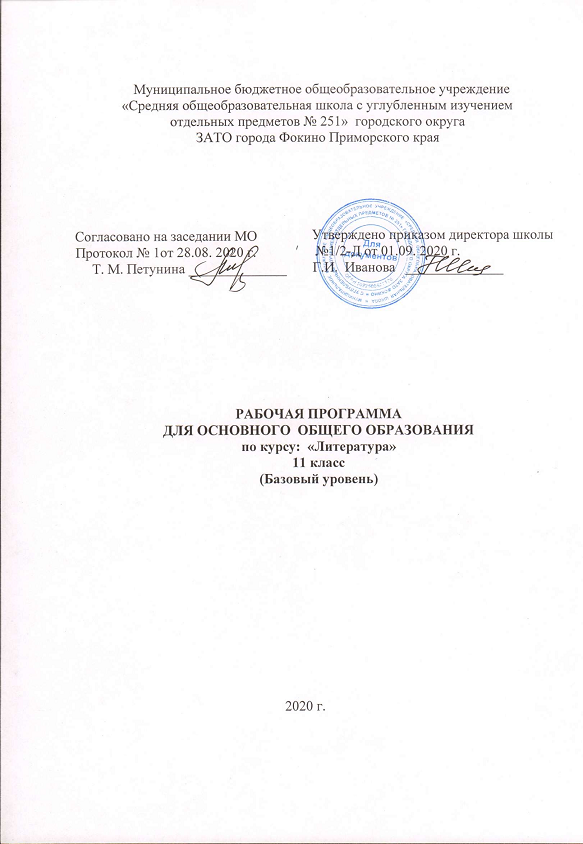 